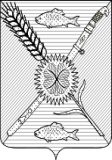 ПОСТАНОВЛЕНИЕАДМИНИСТРАЦИИ ПРИВОЛЬНЕНСКОГО СЕЛЬСКОГОПОСЕЛЕНИЯ КАНЕВСКОГО РАЙОНАот                                                  ПРОЕКТ                                                         №                                                  станица Привольная       О внесении изменений в постановление администрации Привольненского сельского поселения от 08.05.2018 № 73                           «Об утверждении Административного регламента исполнения муниципальной функции «Осуществление муниципального контроля в области торговой деятельности на территории Привольненского сельского поселения»На основании протеста прокурора Каневского района от 14 июня 2018 года № 7-02/1-2018/4260 на постановление администрации Привольненского сельского поселения Каневского района от 08 мая 2018 года № 73 «Об утверждении Административного регламента исполнения муниципальной функции «Осуществление муниципального контроля в области торговой деятельности на территории Привольненского сельского поселения» и в целях приведения правового акта в соответствие с действующим законодательством, п о с т а н о в л я ю:       1. В постановление от 08 мая 2018 № 73 «Об утверждении Административного регламента исполнения муниципальной функции «Осуществление муниципального контроля в области торговой деятельности на территории Привольненского сельского поселения»                                (далее - Административный регламент) внести следующие изменения:     1.1. Из пунктов 3.3.11, 3.3.12, 3.3.13 раздела  3. Административного регламента исключить слово «в подпункте 2» и изложить в следующей редакции:«3.3.11.  При рассмотрении обращений и заявлений, информации о фактах, указанных в пункте 3.3.1 раздела 3 настоящего Административного регламента, должны учитываться результаты рассмотрения ранее поступивших подобных обращений и заявлений, информации, а также результаты ранее проведенных мероприятий по контролю в отношении соответствующих юридических лиц, индивидуальных предпринимателей.        3.3.12. При отсутствии достоверной информации о лице, допустившем нарушение обязательных требований, достаточных данных о нарушении обязательных требований либо о фактах, указанных в пункте 3.3.1 раздела 3 настоящего Административного регламента, уполномоченными должностными лицами органа муниципального контроля может быть проведена предварительная проверка поступившей информации. В ходе проведения предварительной проверки принимаются меры по запросу дополнительных сведений и материалов (в том числе в устном порядке) у лиц, направивших заявления и обращения, представивших информацию, проводится рассмотрение документов юридического лица, индивидуального предпринимателя, имеющихся в распоряжении органа муниципального контроля, при необходимости проводятся мероприятия по контролю, осуществляемые без взаимодействия с юридическими лицами, индивидуальными предпринимателями и без возложения на указанных лиц обязанности по представлению информации и исполнению требований органов муниципального контроля. В рамках предварительной проверки у юридического лица, индивидуального предпринимателя могут быть запрошены пояснения в отношении полученной информации, но представление таких пояснений и иных документов не является обязательным.       3.3.13. При выявлении по результатам предварительной проверки лиц, допустивших нарушение обязательных требований, получении достаточных данных о нарушении обязательных требований либо о фактах, указанных в  пункте 3.3.1 раздела 3 настоящего Административного регламента, уполномоченное должностное лицо органа муниципального контроля подготавливает мотивированное представление о назначении внеплановой проверки по основаниям, указанным в подпункте 2  пункта 3.3.1 раздела 3 настоящего административного регламента. По результатам предварительной проверки меры по привлечению юридического лица, индивидуального предпринимателя к ответственности не принимаются.»     2.Общему отделу администрации Привольненского сельского поселения Каневского района (Левченко):        2.1. Разместить настоящее постановление на официальном сайте администрации Привольненского сельского поселения Каневского района в информационно-телекоммуникационной сети «Интернет».        2.2. Обеспечить официальное обнародование данного постановления.         3. Контроль за выполнением настоящего постановления оставляю за собой.         4. Постановление вступает в силу со дня его обнародования.Глава Привольненского сельского  поселения Каневского района 					      Ю.Г. Скороход